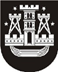 KLAIPĖDOS MIESTO SAVIVALDYBĖS TARYBASPRENDIMASDĖL Klaipėdos miesto savivaldybės tarybos . rugsėjo 20 d. sprendimO Nr. 223 „Dėl savivaldybės tarybos veiklos reglamento patvirtinimo“ PAKEITIMO2015 m. balandžio 14 d. Nr. T2-71KlaipėdaVadovaudamasi Lietuvos Respublikos vietos savivaldos įstatymo 16 straipsnio 2 dalies 1 punktu ir 18 straipsnio 1 dalimi, Klaipėdos miesto savivaldybės taryba nusprendžia:Pakeisti Klaipėdos miesto savivaldybės tarybos veiklos reglamentą, patvirtintą Klaipėdos miesto savivaldybės tarybos 2001 m. rugsėjo 20 d. sprendimu Nr. 223 „Dėl Savivaldybės tarybos veiklos reglamento patvirtinimo“:pakeisti XIV skyrių ir jį išdėstyti taip:„XIV. KOMITETŲ ĮGALIOJIMAI167. Komitetų (išskyrus Kontrolės komitetą) bendroji kompetencija:167.1. dirba pagal Savivaldybės tarybos patvirtintą veiklos reglamentą ir, Savivaldybės tarybai pareikalavus, pateikia savo veiklos ataskaitą nustatytais terminais. Metinė komiteto ataskaita pateikiama iki balandžio 1 d.;167.2. savo iniciatyva arba Savivaldybės tarybos pavedimu rengia Savivaldybės tarybos ar kolegijos sprendimų projektus; 167.3. inicijuoja Savivaldybės tarybos, kolegijos sprendimų projektų, mero potvarkių rengimą;167.4. svarsto Savivaldybės tarybai, kolegijai pateiktų sprendimų projektus, teikia pasiūlymus ir išvadas dėl jų; 167.5. svarsto savivaldybės biudžeto projektą;167.6. nagrinėja piliečių ir visuomeninių organizacijų pasiūlymus, prašymus, skundus savo veiklos srityse ir, jei reikia, su atitinkamais rekomendaciniais sprendimais juos perduoda svarstyti pagal kompetenciją Savivaldybės administracijos direktoriui, merui, kolegijai, Savivaldybės tarybai;167.7. savo kompetencijos klausimais kontroliuoja, kaip laikomasi įstatymų ir vykdomi Savivaldybės tarybos, kolegijos sprendimai bei mero potvarkiai;167.8. kontroliuoja Klaipėdos miesto savivaldybės strateginių plėtros ir veiklos planų vykdymą pagal savo kompetenciją;167.9. pagal savo kompetenciją svarsto Savivaldybės administracijos skyrių ir savivaldybės biudžetinių įstaigų strateginius veiklos planus.168. Kontrolės komiteto kompetencija apibrėžta Vietos savivaldos įstatymo 14 straipsnio 4 dalyje.169. Finansų ir ekonomikos komitetas:169.1. svarsto pateiktą miesto biudžeto projektą ir teikia apibendrintas visų komitetų išvadas;169.2. atlieka bendrąją nuolatinę biudžeto vykdymo priežiūrą;169.3. savo iniciatyva ar Savivaldybės tarybos pavedimu rengia išvadas dėl biudžeto vykdymo ir konsoliduotųjų finansinių ataskaitų rinkinio;169.4. teikia pasiūlymus dėl papildomų biudžeto lėšų skirstymo;169.5. svarsto ir rengia pasiūlymus dėl specialiųjų fondų sudarymo ir naudojimo;169.6. svarsto ir rengia išvadas bei pasiūlymus dėl kainų ir tarifų už savivaldybės įmonių ir bendrovių teikiamų gyventojams paslaugų tvirtinimo įstatymų nustatyta tvarka;169.7. teikia pasiūlymus dėl vietinių rinkliavų nustatymo;169.8. svarsto ir teikia pasiūlymus dėl finansinių lengvatų savivaldybės biudžeto sąskaita įmonėms, steigiančioms naujas darbo vietas, tenkinančioms kitus būtiniausius gyventojų poreikius;169.9. teikia pasiūlymus dėl savivaldybės ir jos institucijų kreditų ir paskolų ėmimo ir suteikimo, garantijų suteikimo kreditoriams už savivaldybės kontroliuojamų įmonių imamas paskolas;169.10. savo iniciatyva ar Savivaldybės tarybos pavedimu rengia projektus bei pasiūlymus ekonominės ir socialinės raidos planavimo klausimais;169.11. nagrinėja prioritetinių verslo sričių skatinimo priemones;169.12. svarsto ir teikia išvadas dėl investicinių projektų rengimo ir įgyvendinimo;169.13. teikia pasiūlymus dėl savivaldybės nuosavybės ir akcijų bendrovėse efektyvesnio panaudojimo;169.14. svarsto sprendimų projektus dėl valstybės socialinių ir ekonominių programų tikslinių lėšų ir kitų valstybės fondų lėšų bei materialinio turto paskirstymo savivaldybės biudžetinėms įstaigoms;169.15. svarsto sprendimų projektus dėl kompensacijų tam tikroms vartotojų grupėms mokėjimo už perkamą kurą, elektros ir šilumos energiją, karštą, šaltą vandenį bei gamtines dujas;169.16. svarsto ir teikia išvadas dėl sprendimų projektų pagal komiteto kompetenciją dėl viešosios tvarkos klausimų;169.17. svarsto ir teikia pasiūlymus dėl savivaldybės nuosavybės teise ir valstybės patikėjimo teise valdomo nekilnojamojo turto panaudojimo ir apskaitos;169.18. teikia pasiūlymus dėl nuosavybės teise priklausančio turto privatizavimo strategijos.170. Miesto plėtros ir strateginio planavimo komitetas:170.1. vykdo Klaipėdos miesto savivaldybės strateginio plėtros ir veiklos planų, teritorijų planavimo dokumentų sprendinių ir savivaldybės atskirų ūkio šakų (sektorių) plėtros programų realizavimo priežiūrą;170.2. svarsto ir teikia pasiūlymus ruošiant Savivaldybės strateginį plėtros planą, Bendrąjį planą, Savivaldybės strateginio veiklos plano ir savivaldybės atskirų ūkio šakų (sektorių) plėtros programas;170.3. svarsto ir teikia pasiūlymus dėl susisiekimo sistemos bei jos plėtros prioritetų;170.4. svarsto ir teikia išvadas bei pasiūlymus dėl savivaldybės veiklos prioritetų Savivaldybės tarybos kadencijos laikotarpiui nustatymo;170.5. svarsto bei teikia pasiūlymus ir išvadas kultūros paveldo ir paveldosaugos klausimais;170.6. nagrinėja asmenų pasiūlymus ir pageidavimus miesto planavimo, statybos srityse bei svarsto ir teikia išvadas bei pasiūlymus dėl savivaldybės strateginio planavimo sistemos tobulinimo;170.7. teikia išvadas ir pasiūlymus dėl verslo aplinkos gerinimo, investicijų skatinimo, naujų darbo vietų kūrimo, turizmo skatinimo;170.8. svarsto investicinius projektus, teikia išvadas ir pasiūlymus dėl prioritetų pagal savivaldybės ir verslo poreikius, svarsto klausimus ir teikia išvadas bei pasiūlymus dėl Europos Sąjungos, tarptautinių, Lietuvos Respublikos ir kitų finansinių resursų panaudojimo savivaldybės investiciniams projektams, verslo skatinimo priemonėms įgyvendinti;170.9. teikia išvadas ir pasiūlymus dėl strategiškai kryptingos ekonominės plėtros galimybių neišvystytose teritorijose ir miesto plėtros zonoje;170.10. svarsto ir teikia išvadas bei pasiūlymus dėl Regiono plėtros plano rengimo ir įgyvendinimo;170.11. svarsto ir teikia pasiūlymus miesto žemės naudojimo klausimais pagal teisės aktuose nustatytą savivaldybės kompetenciją;170.12. svarsto ir teikia siūlymus dėl bendradarbiavimo su užsienio šalių savivaldybėmis, prisijungimo prie tarptautinių savivaldos organizacijų;170.13. svarsto ir teikia pasiūlymus dėl eismo infrastruktūros vystymo strategijos;170.14. svarsto ir teikia pasiūlymus dėl daugiabučių namų atnaujinimo (modernizavimo) strategijos.171. Miesto ūkio ir aplinkosaugos komitetas:171.1. analizuoja ir teikia pasiūlymus dėl visuomeninio transporto formavimo bei eismo infrastruktūros vystymo strategijos, saugaus eismo užtikrinimo klausimais;171.2. svarsto, nagrinėja ir teikia pasiūlymus geriamojo vandens tiekimo ir valymo bei energetikos (šilumos ir karšto vandens tiekimo) klausimais;171.3. nagrinėja ir teikia pasiūlymus miesto teritorijos priežiūros bei komunalinių atliekų tvarkymo, aplinkos kokybės gerinimo ir apsaugos klausimais;171.4. analizuoja ir svarsto miesto apšvietimo problemas ir teikia pasiūlymus;171.5. periodiškai svarsto ir nagrinėja problemas, susijusias su gyvūnų laikymu mieste, ir teikia pasiūlymus;171.6. analizuoja ir teikia pasiūlymus dėl savivaldybės komunalinio ūkio įmonių valdymo;171.7. svarsto ir teikia pasiūlymus bei išvadas aplinkosaugos klausimais dėl poveikio aplinkai vertinimo programų bei ataskaitų pagal teisės aktuose nustatytą savivaldybės kompetenciją;171.8. svarsto ir teikia siūlymus dėl daugiabučių namų atnaujinimo (modernizavimo);171.9. analizuoja ir teikia pasiūlymus dėl lėšų skyrimo komunalinio ūkio reikmėms.172. Sveikatos ir socialinių reikalų komitetas:172.1. svarsto ir rengia pasiūlymus dėl politikos formavimo socialinės rūpybos, sveikatos apsaugos, turizmo ir poilsio organizavimo srityse bei siūlo jos įgyvendinimo kryptis ir būdus, kontroliuoja suformuotos politikos įgyvendinimą;172.2. kontroliuoja savivaldybės sveikatos, socialinių, turizmo ir poilsio organizavimo įstaigų veiklą, analizuoja, kaip jose vykdomas biudžetas, biudžeto lėšų naudojimo racionalumas, teikia pasiūlymus dėl šių įstaigų veiklos pagerinimo;172.3. svarsto ir teikia išvadas bei pasiūlymus dėl socialinės rūpybos, sveikatos apsaugos, turizmo ir poilsio organizavimo nevyriausybinių organizacijų veiklos;172.4. svarsto ir teikia išvadas bei pasiūlymus dėl savivaldybės socialinės rūpybos, sveikatos apsaugos, turizmo ir poilsio organizavimo įstaigų tinklo optimizavimo;172.5. svarsto ir teikia išvadas bei pasiūlymus dėl vaikų teisių apsaugos; 172.6. svarsto ir teikia išvadas bei pasiūlymus dėl sveiko miesto koncepcijos įgyvendinimo;172.7. svarsto ir teikia siūlymus dėl neįgaliųjų integracijos ir senjorų saviraiškos bei veiklų skatinimo;172.8. svarsto ir teikia pasiūlymus dėl seniūnaičių ir vietos bendruomenių veiklos skatinimo.173. Kultūros, švietimo ir sporto komitetas:173.1. svarsto ir rengia pasiūlymus dėl politikos formavimo bendrojo lavinimo, ikimokyklinio ir papildomojo ugdymo, kultūros, sporto bei jaunimo reikalų srityse ir siūlo jos įgyvendinimo kryptis ir būdus, kontroliuoja suformuotos politikos įgyvendinimą;173.2. kontroliuoja savivaldybės ugdymo, sporto ir jaunimo reikalų, kultūros įstaigų veiklą, analizuoja, kaip jose vykdomas biudžetas, biudžeto lėšų naudojimo racionalumas, teikia pasiūlymus dėl šių įstaigų veiklos pagerinimo;173.3. svarsto ir teikia išvadas bei pasiūlymus dėl ugdymo, sporto ir jaunimo reikalų, kultūros, nevyriausybinių organizacijų veiklos, svarsto ir teikia pasiūlymus dėl nevalstybinių švietimo įstaigų programų finansavimo;173.4. svarsto ir teikia išvadas bei pasiūlymus dėl suaugusiųjų švietimo;173.5. svarsto ir teikia išvadas bei pasiūlymus dėl miesto švietimo, sporto tinklų optimizavimo;173.6. svarsto ir teikia išvadas bei pasiūlymus dėl vaikų ir jaunimo užimtumo organizavimo ir savanorystės skatinimo;  173.7. svarsto ir teikia išvadas bei pasiūlymus tautinių mažumų ir religinių bendruomenių klausimais;173.8. nagrinėja gyventojų pasiūlymus ir pageidavimus pagal komiteto kompetenciją ir teikia pasiūlymus.“;pakeisti reglamento 2 priedo „Išmokų, skirtų paslaugoms, susijusioms su tarybos nario veikla, apmokėti, skyrimo ir atsiskaitymo tvarka“ 1 punktą – vietoje skaičių „202,73“ įrašyti skaičius „300“ ir visą punktą išdėstyti taip:„1. Tarybos nariui su jo, kaip tarybos nario veikla susijusioms kanceliarijos, pašto, telefono, interneto ryšio, transporto išlaidoms, kiek jų nesuteikia ar tiesiogiai neapmoka Savivaldybės administracija, apmokėti kas mėnesį skiriama 300 eurų išmoka (toliau – Išmoka) atsiskaitytinai.“2. Nustatyti, kad šio sprendimo 1.2 papunktis įsigalioja 2016 m. sausio 1 d.3. Skelbti šį sprendimą Teisės aktų registre ir Klaipėdos miesto savivaldybės interneto svetainėje.Savivaldybės merasVytautas Grubliauskas